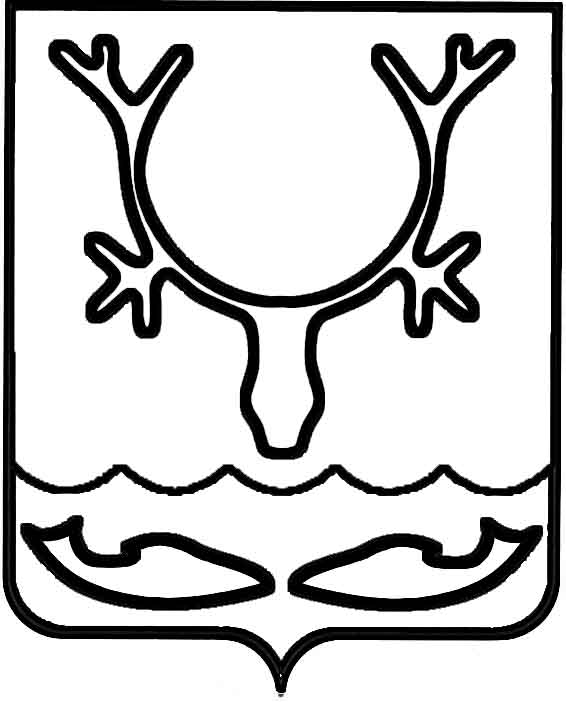 Администрация муниципального образования
"Городской округ "Город Нарьян-Мар"ПОСТАНОВЛЕНИЕО внесении изменений в Административный регламент по предоставлению муниципальной услуги "Постановка многодетных семей на учёт в целях бесплатного предоставления 
в собственность земельных участков 
для индивидуального жилищного строительства"В соответствии с Федеральным законом от 27.07.2010 № 210-ФЗ                               "Об организации предоставления государственных и муниципальных услуг", Федеральным законом от 06.10.2003 № 131-ФЗ "Об общих принципах организации местного самоуправления в Российской Федерации", постановлением Администрации муниципального образования "Городской округ "Город Нарьян-Мар" от 13.02.2012  
№ 247 "О разработке и утверждении административных регламентов предоставления муниципальных услуг", Администрация муниципального образования "Городской округ "Город Нарьян-МарП О С Т А Н О В Л Я Е Т:Внести изменения в Административный регламент по предоставлению               муниципальной услуги "Постановка многодетных семей на учёт в целях бесплатного предоставления в собственность земельных участков для индивидуального жилищного строительства", утвержденный постановлением Администрации 
МО "Городской округ "Город Нарьян-Мар" от 17.01.2019 № 47:Пункт 3 изложить в следующей редакции:"3.Информация об органе местного самоуправления муниципального образования Ненецкого автономного округа, предоставляющем муниципальную услугу, его структурных подразделениях, организациях, участвующих 
в предоставлении муниципальной услуги:1)	Администрация муниципального образования "Городской округ "Город Нарьян-Мар" (далее – Администрация).Место нахождения (почтовый адрес) Администрации: 166000, Ненецкий автономный округ, г. Нарьян-Мар, ул. им. В.И. Ленина, д. 12.Справочный телефон Администрации: (81853) 42069.Адрес официального сайта Администрации в информационно-телекоммуникационной сети "Интернет" (далее – сеть "Интернет"): www.adm-nmar.ru.Адрес электронной почты (e-mail) Администрации: goradm@adm-nmar.ruГрафик работы Администрации:понедельник-пятница – с 8 час. 30 мин. до 12 час 30 мин.; с 13 час. 30 мин. 
до 17 час. 30 мин.;суббота и воскресенье – выходные дни.;2)	Управление муниципального имущества и земельных отношений Администрации муниципального образования "Городской округ "Город Нарьян-Мар"                                   (далее – УМИ и ЗО Администрации).Место нахождения УМИ и ЗО Администрации: 166000, Ненецкий автономный округ, г. Нарьян-Мар, ул. им. В.И. Ленина, д. 12.Справочный телефон УМИ и ЗО Администрации: (81853) 49969.Адрес электронной почты (e-mail) УМИ и ЗО Администрации: zemkom@adm-nmar.ru.График приёма посетителей:Вторник, четверг – с 14 час. 00 мин. до 17 час. 00 мин.;3)	Управление МВД России по Ненецкому автономному округу (далее – 
УМВД России по НАО).Место нахождения (почтовый адрес) УМВД России по НАО: 166000, 
г. Нарьян-Мар, ул. им. И.П. Выучейского, д. 13.Справочный телефон УМВД России по НАО: 8(81853) 4-23-63.График работы УМВД России по НАО указываются на официальном сайте УМВД России по НАО.Адрес официального сайта УМВД России по НАО в информационно-телекоммуникационной сети "Интернет" (далее – сеть "Интернет"): www.83.мвд.рф.Адрес электронной почты (e-mail) УМВД России по НАО: mvd83@mvd.gov.ru.;4)	Департамент здравоохранения, труда и социальной защиты населения   Ненецкого автономного округа (далее – Департамент ЗТ и СЗН НАО).Место нахождения (почтовый адрес) Департамента ЗТ и СЗН НАО: 166000 Архангельская область г. Нарьян-Мар ул. Смидовича, 25.Справочные телефоны Департамента ЗТ и СЗН НАО: 8(818-53) 4-62-57, 
4-67-45.График приёма посетителей:Первый и третий вторник месяца с 16 час. 00 мин. до 17 час. 00 мин.,Адрес официального сайта Департамент ЗТ и СЗН НАО в информационно-телекоммуникационной сети "Интернет" (далее – сеть "Интернет"): 
www. medsoc.adm-nao.ru.Адрес электронной почты (e-mail) Департамента ЗТ и СЗН НАО: medsoc@ogvnao.ru.;5)	Отдел записи актов гражданского состояния Аппарата Администрации Ненецкого автономного округа (далее – Загс). Место нахождения (почтовый адрес) Загса: 166000, Ненецкий автономный округ, город Нарьян-Мар, улица Победы, дом 8. Справочные телефоны Загса: (81853) 4-22-76, 4-22-10.График приёма посетителей:вторник: с 10 час. 00 мин. до 12 час. 00 мин., 15 час.00 мин. до 17 час.00 мин.среда: с 10 час. 00 мин. до 12 час. 00 мин.четверг: с 10 час.00 мин. до 12 час.00 мин., 15 час.00 мин. до 17 час.00 мин.Адрес официального сайта Загса в информационно-телекоммуникационной сети "Интернет" (далее – сеть "Интернет"):  www.admin.adm-nao.ru.Адрес электронной почты (e-mail) Загса: zags@adm-nao.ru.;6)	Министерство обороны Российской Федерации (далее – Минобороны России). Место нахождения Минобороны России, номера телефонов, факсов и иная контактная информация указываются на официальном сайте Минобороны России в сети "Интернет".Адрес официального сайта Минобороны России в информационно-телекоммуникационной сети "Интернет" (далее – сеть "Интернет"):  www.mil.ru.;7)	Казенное учреждение Ненецкого автономного округа "Многофункциональный центр предоставления государственных и муниципальных услуг" (далее – МФЦ). Место нахождения филиала МФЦ, территориально обособленных структурных подразделений, их почтовые адреса, номера телефонов справочных служб, факсов             и иная контактная информация указываются на официальном сайте МФЦ в сети "Интернет".Справочные телефоны МФЦ: (81853) 2-19-10, 2-19-20.Адрес официального сайта МФЦ в информационно-телекоммуникационной сети "Интернет" (далее – сеть "Интернет"): mfc.adm-nao.ru.Адрес электронной почты (e-mail) МФЦ: mail@mfc.adm-nao.ru.".Пункт 55 изложить в следующей редакции:"55. В случае если документы оформлены правильно, специалист многофункционального центра предоставления государственных и муниципальных услуг в установленном порядке передает заявление о предоставлении муниципальной услуги с прилагаемыми к нему документами в Администрацию, в срок не позднее рабочего дня следующего за днём получения запроса от заявителя.".Пункт 95 дополнить подпунктами 8, 9, 10 следующего содержания:"8) нарушение срока или порядка выдачи документов по результатам предоставления муниципальной услуги;9) приостановление предоставления муниципальной услуги;10) требование у заявителя при предоставлении муниципальной услуги документов или информации, отсутствие и (или) недостоверность которых                         не указывались при первоначальном отказе в приеме документов, необходимых                    для предоставления муниципальной услуги.". Пункт 96 изложить в следующей редакции:"96. Жалоба на решения и (или) действия (бездействие) должностных лиц, муниципальных служащих, работников органа, предоставляющих муниципальную услугу, направляется в орган, предоставляющий муниципальную услугу,                                и рассматривается руководителем органа, предоставляющего муниципальную услугу.Запрещается направлять на рассмотрение жалобу лицу, решения, действия (бездействие) которого обжалуются.Жалоба на решения и (или) действия (бездействие) работника МФЦ направляется руководителю МФЦ и рассматривается руководителем МФЦ                         или заместителем руководителя МФЦ.Жалоба на решения и (или) действия (бездействие) МФЦ подается руководителю Департамента цифрового развития, связи и массовых коммуникаций Ненецкого автономного округа и рассматривается должностным лицом, уполномоченным распоряжением Департамента цифрового развития, связи                             и массовых коммуникаций Ненецкого автономного округа на рассмотрение таких жалоб.".1.5 Пункт 118 дополнить абзацем следующего содержания:"В случае признания жалобы подлежащей удовлетворению в ответе заявителю, дается информация о действиях, осуществляемых органом, предоставляющим муниципальную услугу, в целях незамедлительного устранения выявленных нарушений при оказании муниципальной услуги, а также приносятся извинения                  за доставленные неудобства и указывается информация о дальнейших действиях, которые необходимо совершить заявителю в целях получения муниципальной услуги.".Настоящее постановление вступает в силу после его официального опубликования.16.10.2020№709Глава города Нарьян-Мара О.О. Белак